Муниципальное бюджетное общеобразовательное учреждение
средняя общеобразовательная школа с. Новый Урух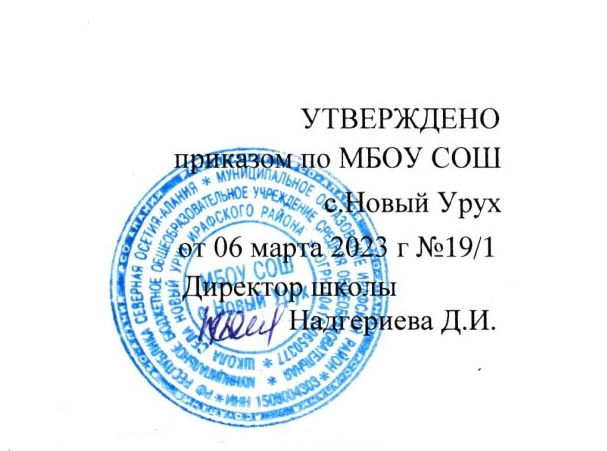 ПОЛОЖЕНИЕОБ ОРГАНИЗАЦИИ ВНЕУРОЧНОЙ ДЕЯТЕЛЬНОСТИ УЧАЩИХСЯОбщие положенияНастоящее положение определяет формы и принципы организации внеурочной деятельности учащихся в образовательной организации МБОУ СОШ с. Новый Урух  Ирафского района РСО-Алания в условиях реализации ФГОС НОО и ФГОС ООО.Настоящее положение разработано на основе следующих нормативных документов:Федеральный закон «Об образовании в Российской федерации» от 29 декабря 2012 года№ 273-ФЗ;Федеральный государственный образовательный стандарт начального общего образования (Приказ Минобрнауки России от 6 октября 2009 г. N 373) с изменениями (Приказ Минобрнауки России от 26 ноября 2010 г. N 1241);Федеральный государственный образовательный стандарт основного общего образования (Приказ Минобрнауки России от 6 октября 2009 г. N 373) с изменениями (Приказ Минобрнауки России от 17 декабря 2010 г. N 1897);СанПиН 2.4.2.2821-10 "Санитарно-эпидемиологические требования к условиям и организации обучения в общеобразовательных учреждениях" (ПостановлениеГлавного государственного санитарного врача Российской Федерации от 29 декабря 2010 г. N 189);Письмо Министерства образования и науки Российской Федерации от 12 мая 2011г. №03-296 «Об организации внеурочной деятельности при введении федерального государственного образовательного стандарта общего образования»;Устав МБОУ СОШ с. Новый Урух Внеурочная деятельность обучающихся организуется в целях формирования единого образовательного пространства школы, ориентированного на достижение образования высокого качества. Внеурочная деятельность является равноправным по отношению к урочной деятельности компонентом базового образования.Внеурочная деятельность предназначена для педагогически целесообразной занятости обучающихся в их свободное (внеурочное) время. Часы, отводимые на внеурочную деятельность, используются школой по желанию обучающихся и с согласия их родителей (законных представителей).Внеурочная деятельность организуется на принципах природосообразности, гуманизма, демократии, творческого развития личности, свободного выбора каждым обучающимся вида и объема деятельности, дифференциации образования с учетом реальных возможностей каждого обучающегося.Руководителями внеурочной деятельности в школе являются заместители директора по воспитательной и учебно-воспитательной работе, которые организуют данную деятельность и несут ответственность за ее результаты.Содержание внеурочной деятельности определяется образовательными программами.Участие обучающихся во внеурочной деятельности осуществляется на основе свободного выбора ими образовательных программ.Структура внеурочной деятельности определяется целями и задачами школы, количеством и направленностью реализуемых дополнительных образовательных программ и включает в себя:деятельность в рамках общешкольного и классного коллективов;деятельность в рамках дополнительного образования детей;деятельность в рамках коррекционно-развивающей работы.Вовремя внеурочной деятельности обучающиеся могут пользоваться услугами как школы, так и учреждений дополнительного образования детей.Школа обеспечивает интеграцию основного и дополнительного образования детей.Школа оказывает учащимся необходимую психолого-педагогическую поддержку в процессе осуществления внеурочной деятельности.Режим школы, реализующей внеурочную деятельность, способствует формированию образовательного пространства образовательной организации, объединяет в один функциональный комплекс образовательные, развивающие, воспитательные и оздоровительные процессы.Время, отведенное на внеурочную деятельность, не учитывается при определении максимально допустимой недельной нагрузки обучающихся, но учитывается при определении объемов финансирования, направляемых на реализацию основной образовательной программы.Задачи внеурочной деятельностиВнеурочная деятельность направлена на решение следующих задач:создание условий для наиболее полного удовлетворения образовательных потребностей и интересов обучающихся, укрепления их здоровья;личностно-нравственное развитие и профессиональное самоопределение обучающихся; Содержание образовательного процесса, осуществляемого в ходевнеурочной деятельностиВо внеурочной деятельности реализуются программы дополнительного образования детей по следующим направлениям: спортивно-оздоровительное, художественноэстетическое, научно-познавательное, гражданско-патриотическое, социально значимое и видам деятельности: игровая, познавательная, спортивно-оздоровительная, туристско- краеведческая, досугово-развлекательная, трудовая деятельность, проблемно-ценностное общение, художественное творчество, социальное творчество.Внеурочная деятельность может осуществляться:по образовательным программам одной тематической направленности;по комплексным образовательным программам.Образовательные программы внеурочной деятельности могут носить индивидуальный характер.Содержание образовательной программы, формы и методы ее реализации, численный и возрастной состав объединения определяются педагогом самостоятельно, исходя из образовательно-воспитательных задач, психолого-педагогической целесообразности, санитарно-гигиенических норм, материально-технических условий.Педагогические работники могут пользоваться примерными образовательными программами, рекомендованными органами управления образованием, самостоятельно разработанными программами, использовать образовательные программы, разработанные в других образовательных организациях. Все используемые педагогами образовательные программы должны быть утверждены в установленном порядке.Структура образовательной программы внеурочной деятельности включает в себя:пояснительную записку;календарно-тематическое планирование (по годам обучения);описание планируемых результатов;критерии и показатели эффективности достижения планируемых результатов.Организация образовательного процессаОрганизация внеурочной деятельности осуществляется на основе образовательных программ и разработанных на их основе календарно-тематических планов, утвержденных директором школы.Чередование урочной и внеурочной деятельности в рамках реализации основной образовательной программы определяет школа.Расписание занятий внеурочной деятельности составляется администрацией школы с учетом установления наиболее благоприятного режима труда и отдыха обучающихся и утверждается директором школы. Перенос занятий или изменение расписания производится в установленном школой порядке и оформляется документально.Занятия внеурочной деятельностью могут проводить учителя школы и педагоги учреждений дополнительного образования детей.Учет занятости обучающихся внеурочной деятельностью осуществляется классным руководителем в журнале учета внеурочной деятельности. Содержание занятий в журнале должно соответствовать содержанию образовательных программ.Продолжительность занятий и их количество в неделю определяются учебным планом школы.В соответствии с образовательной программой педагог может использовать различные формы аудиторной (занятия творческих объединений детей, ролевые игры, заочные путешествия и др.) и внеаудиторной деятельности (экскурсии, концерты, выставки, экспедиции и др.). Аудиторные занятия не должны превышать 50% времени, отведенного учебным планом школы. Не допускается проведение уроков вовремя, отведенное для внеурочной деятельности.Основной формой учета внеурочных достижений, обучающихся является портфолио.Целями сбора портфолио являются:развитие самостоятельности и объективности в самооценке деятельности обучающихся, повышение их конкурентоспособности;мотивация обучающихся на достижение высоких индивидуальных учебных результатов путем активного участия во внеурочной деятельности;систематизация результатов различных видов внеурочной деятельности обучающихся.Портфолио может иметь следующую структуру:1-й раздел «Мой портрет» (информация о владельце портфолио);2-й раздел «Портфолио документов» (дипломы, грамоты, результаты тестирования и пр.), полученные в ходе различных мероприятий, в которых принимал участие обучающийся;•	3-й раздел «Портфолио работ», который включает в себя информацию об участииобучающегося:в конкурсах, спортивных соревнованиях и достигнутых результатах;в предметных и тематических олимпиадах и достигнутых результатах;в учебно-исследовательской деятельности (размещаются все творческие, проектные и исследовательские работы);в общественно-культурной деятельности, в которой обучающийся принимал участие (подтверждается фотографиями, публикациями, сертификатами об участии и пр.).Организация дополнительного образования должна обеспечивать возможность выбора двигательно-активных, физкультурно-спортивных занятий. Для первоклассников дополнительные занятия (особенно в первом полугодии) проводятся в форме экскурсий, прогулок.Продолжительность одного занятия в рамках внеурочной деятельности не должна превышать 1,5 часов с перерывом не менее 10 минут для отдыха детей и проветривания помещений через каждые 30-45 минут занятий.В целях достижения высокого качества внеурочной деятельности в школе ведется методическая работа, направленная на совершенствование содержания образовательного процесса и повышение педагогического мастерства работников.